Certificate of 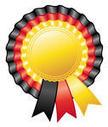 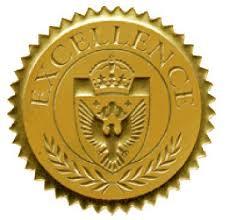 AchievementAwarded to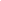 _________________________________________________________________________________this _______ day of ____________________________in the year _________________ 	___________________________________________________	____________________________________	Signature		Date	___________________________________________________	____________________________________	Signature		Date       